 CORE WORDS: Laugh For Educators, Related Service Providers and ParentsWait Time: Last month we addressed Aided Language Stimulation, this month we take a look at wait time.  Providing adequate ‘wait time’ is an important consideration for communication partners while interacting and engaging with persons who use AAC systems. Sometimes the need to ‘wait’ may seem uncomfortable at first but over time, practice and when given focused attention, the amount of wait time needed for each individual will become more natural.  As communication partners we can wait expectantly for AAC users to respond and engage. WAYS WE CAN USE THE WORD SHARE INFORMATION (e.g. I laughed so hard at my brother) COMMENT (e.g. I laughed)ASK QUESTIONS (e.g. Did you laugh at the joke?)ANSWER QUESTIONS (e.g. Yes, I laughed)EXPRESS A FEELING (e.g. I was so surprised, I couldn’t stop laughing)SHARE NEEDS (e.g. I need a laugh).ROUTINES AND SCHEDULESMorning Meeting: Adults can provide two choices of funny songs for students and ask them to pick the one that makes them laugh more. Shared reading: Students can pick a funny book to read and then the adult can model the word, ‘laugh’ on the talker when they see a funny picture. PLAYAdults can model the word, laugh in natural environments and occurrences during play or during funny moments during the day.Adults can start making funny faces, and when the students laugh, the adult can model the word, ‘laugh’ on the talker. If watching a funny video during a break time, the adult can model the word, laugh on the AAC system.  READING Here are some suggested books on YouTube that can assist in teaching the core word: laughOn Top of Spaghetti  The teacher can bring in some pom poms or torn up paper for the spaghetti and then put small rolled up paper on top and act out the song. The Big Bed by Sankofa Read AloudChildren's book read along / aloud. 'IS EVERYONE READY FOR FUN?' by Jan Thomas by Story Time CastleWOLFIE THE BUNNY by Ame Dyckman and Zachariah OHora - Children's Book Read Aloud BookToons - That Is Not a Good Idea! By Mo Willems SOCIAL INTERACTIONS AND VIDEO MODELINGPair up two students with their funny face craft and have the students make funny faces at each other and see who laughs first.The students can comment on the activity with assistance from adults using Aided language Stimulation. SENSORY MOTORTurn on some music and have the students dance and have them do their funniest dances. Let’s look at this video of funny dancing. Five-Year-Old Tavaris and His Terrific Moves Are Back! (The Ellen Show)Let’s dance along with Tavaris and have fun and laugh!Take some time to talk about how everyone felt when they were dancing and if they were laughing. STRUCTURED ACTIVITIESOlder students who use AAC often have pre-programmed jokes on their AAC system. Have a comedy show with each student telling a joke. Talk about the word, laugh and how it’s fun to do so. Use predictable chart writing to discuss laughing and humor.VIDEOS, MUSIC, ANIMATED SHORTSWe're Going on a Bear Hunt | Popular Song for Preschoolers | The Kiboomers (The funny part is running back after they see they bear. Pause the song and model the word, laugh, as they laugh running back home).Shake Your Sillies Out ♫ Brain Breaks Songs for Kids ♫ Kids Action Songs by The Learning Station Song: "Head, Shoulders, Knees and Toes" a Starfall™ Movie from Starfall.com(This song becomes really funny once it speeds up and no one can keep up with it! Enjoy!)The Cat Came Back - Camp Songs - Kids Songs - Children's Songs by The Learning Station Hysterical and contagious laughing boy in music class By Sarah Shonfield Musical MindsYoung AdultsA successful comedian who uses AACLost Voice Guy has the audience ROARING with unique comedy routine | Auditions | BGT 2018 (Britain’s Got Talent)Voice by Choice comedy sketch by Lee Ridley, Lost Voice Guy ART OR SCIENCE ACTIVITIESFunny Paper Plate Faces by  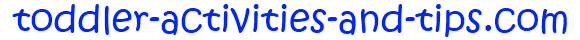 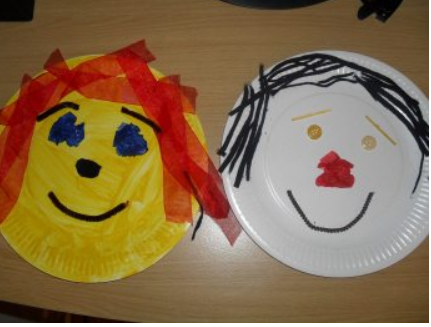 Students can create funny faces and adults can model the word, ‘laugh’ when students are having fun and laughing during this fun activity. USE OF APPS OR OTHER TECHNOLOGYUse the Pictello app to take pictures of the students dancing and together the class can write a story about how the fun pictures and activity made them feel and made them laugh. WORD WALL: Add the word, laugh on the Word Wall. READING and the Word Wall: Sound out the letters together. Have the students find the word on the AAC system. WRITING and the Word Wall: Using a pencil or alternative pencil, have students try to type the word on the keyboard or write the word together.Choosing Words for the Classroom Word Wall with Dr Caroline Musselwhite VideoFor specific questions or more ideas regarding this core word Activity Sheet, please contact Michaela Sullivan @   michaelasullivan2@gmail.com Thank you! CORE WORD: NervousFor Educators, Related Service Providers and ParentsWait Time: Last month we addressed Aided Language Stimulation, this month we take a look at wait time.  Providing adequate ‘wait time’ is an important consideration for communication partners while interacting and engaging with persons who use AAC systems. Sometimes the need to ‘wait’ may seem uncomfortable at first but over time, practice and when given focused attention, the amount of wait time needed for each individual will become more natural.  As communication partners we can wait expectantly for AAC users to respond and engage. WAYS WE CAN USE THE WORD:SHARE INFORMATION (e.g. I am nervous)DESCRIBE (e.g. feel nervous)ASK QUESTION (e.g. you nervous?)ROUTINES AND SCHEDULESArrival: Students can use nervous to indicate that they are feeling nervous upon arrival at school.Circle: Students can indicate that they are nervous for their turn to share during circle time, or to describe how a friend might be feeling.Snack/mealtimes: Students can use “nervous” to indicate how they feel about trying new foods at snack time.PLAYToys and Games: Students can use “nervous” to indicate that they are nervous about playing with a new toy.Adults can facilitate moments to practice using ‘nervous’ with a student’s favorite toy to indicate how their chosen character may be feeling.Recess: Recess can be a tricky time for everyone sometimes, there are rules, a lot of people who we don’t know, and sometimes people fall down! Students can indicate that they are nervous to play with new friends or try a new activity during this time.READINGHere are some suggested books on YouTube that can assist in teaching the core word:How Big Are Your Worries Little Bear by Jayneen Sanders read aloud Ingham County Health DeptHey Warrior by Karen Young Read Aloud by Ami KosakLena's Shoes Are Nervous - Keith Calabrese & Juana Medina Lights Down ReadingSOCIAL INTERACTIONS AND VIDEO MODELINGStudents can indicate that they are nervous when meeting a new friend, students can also use “nervous” when a friend asks them how they are doing.SENSORY MOTORAdults can talk about how our bodies might feel when we are nervous (e.g. “when I feel nervous, I feel butterflies in my stomach” or “when I am nervous my head feels dizzy”).Additionally, adults can help students brainstorm some sensory-motor activities that help them when they are feeling nervous. (See August, level 1 ‘take a break’ activity sheet for some soothing sensory activities).STRUCTURED ACTIVITIESAdults can explicitly teach “nervous” by explaining that we feel nervous when we aren't sure what is going to happen next (e.g. “We might feel nervous when we are doing something new, or when we are about to try to do something on our own).Students and adults can also talk about some strategies that help them when they feel nervous (e.g. when someone helps them, a hug, a break, etc.).ART OR SCIENCE ACTIVITIESStudents can create an emoji who looks nervous. On the back, adults can help students write “nervous” and put the symbol/symbol sequence for ‘nervous’ as well. Adults and students can write a few sentences that may help future communication partners understand this students unique nonverbal communication system with phrases such as, “I am nervous when someone starts pushing my wheelchair without me knowing who it is”, or “when I’m nervous I need help.” USE OF APPS OR OTHER TECHNOLOGYPictello:  Using paid app Pictello (or any other story generating app, google slides, PowerPoint, etc.) create a “nervous” story for the student(s). Adults can take pictures of the students doing the above activities and, on each page, write a sentence with the word nervous (e.g. ‘nervous when mommy leaves’). If possible, include the icon sequence for “nervous” to make modeling easier for all communication partners, and so the child can visually see their system's representation of anger in their story! Read the story with the students.VIDEOS, MUSIC, ANIMATED SHORTSWhy Do We Get Nervous? | Nervousness and AnxietyCartoon for Kids‼️ Nervous System. Science for ChildrenAnxious | The Feels: A Story About You and Your Feelings | Kids Learn Emotions | UniLand KidsWORD WALL:  Create a WordWall and add ‘nervous’ to the list.READING and the Word Wall: Sound out the letters together. Have the students find the word on the AAC system.WRITING and the Word Wall: Using a pencil or alternative pencil, have students try to type the word on the keyboard or write the word together.For specific questions or more ideas regarding this core word Activity Sheet, please contact Alisa Lego on Instagram @newfriendscollectiveThank you!CORE WORD: Easy For Educators, Related Service Providers and ParentsWait Time: Last month we addressed Aided Language Stimulation, this month we take a look at wait time.  Providing adequate ‘wait time’ is an important consideration for communication partners while interacting and engaging with persons who use AAC systems. Sometimes the need to ‘wait’ may seem uncomfortable at first but over time, practice and when given focused attention, the amount of wait time needed for each individual will become more natural.  As communication partners we can wait expectantly for AAC users to respond and engage. WAYS WE CAN USE THE WORDCOMMENT: About a task etc. (e.g. That was easy)COMMAND: (e.g. Take it easy)GOSSIP: (e.g. His life is easy)REQUEST: (e.g. Give me an easy problem)DESCRIBE: a task etc. (e.g. easy money, easy peasy) ROUTINES AND SCHEDULESExpressing to others about routine activities completed, (e.g., Spelling today was easy because…, We played an easy math game.)PLAYDuring play, a student might request an easy turn when playing a game (e.g. please give me an easy one) READINGHere are some suggested books on YouTube that can assist in teaching the core word:WAITING IS NOT EASY!  -by Mo Willems |Read by Kids Stories Tube https://www.youtube.com/watch?v=dpMdOh2tEWE   THE GIRL WHO NEVER MADE MISTAKES |Read by Kid Time Storytime https://www.youtube.com/watch?v=JC_8TYUDth8&t=271sTHE MOST MAGNIFICENT THING -by Ashley Spires |Read by Mr. Paulson Reads https://www.youtube.com/watch?v=UM8oN4yzJqwYOU CAN DO IT BERT! -by Ole Könnecke |Read by Giocare Preschool https://www.youtube.com/watch?v=hhHNmBkSiKcSOCIAL INTERACTIONS AND VIDEO MODELINGStudents can find a partner to share with each other one thing that they did the day before that was easy. (can also be done as whole class activity) SENSORY MOTORStudents can use tangrams and their picture cards to try and recreate different patterns. Students can then determine if the puzzle was easy or not easy.STRUCTURED ACTIVITIESStudents can complete a survey of the people around them. Questions can include: Saying hi to a friend: easy or not easy?Tying shoes: easy or not easy?Asking for help: easy or not easy?Giving a hug: easy or not easy?Taking a turn: easy or not easy?Students can share their findings as a whole group, with a partner or adult. ART OR SCIENCE ACTIVITIESStudents can use any preferred art materials to create a project that depicts something that is easy for them. USE OF APPS OR OTHER TECHNOLOGYPictello- Students can create a story using easy in one of the ways mentioned above.Kid in Story- Students can create their own book about things that are easy and not easy for them to do. They can add pictures of themselves doing these tasks. Clicker Writer- students can write sentences using easy in one of the ways mentioned above. Abilipad- Same as above.https://appytherapy.com/abilipad/VIDEOS, MUSIC, ANIMATED SHORTSSESAME STREET: DANCING IS EASY https://www.youtube.com/watch?v=DSQRxdoXb3QWORD WALL:  Create a WordWall and add easy to the list. READING and the Word Wall: Sound out the letters together. Have the students find the word on the AAC system. WRITING and the Word Wall: Using a pencil or alternative pencil, have students try to type the word on the keyboard or write the word together. Choosing Words for the Classroom Word Wall with Dr Caroline Musselwhite VideoFor specific questions or more ideas regarding this core word Activity Sheet, please contact Abigail Duarte @ aduarte3@mail.sfsu.edu. Thank you!CORE WORD: HardFor Educators, Related Service Providers and ParentsWait Time: Last month we addressed Aided Language Stimulation, this month we take a look at wait time.  Providing adequate ‘wait time’ is an important consideration for communication partners while interacting and engaging with persons who use AAC systems. Sometimes the need to ‘wait’ may seem uncomfortable at first but over time, practice and when given focused attention, the amount of wait time needed for each individual will become more natural.  As communication partners we can wait expectantly for AAC users to respond and engage. WAYS WE CAN USE THE WORDCOMMENT: about a task etc. (e.g. Riding a bike is hard)DESCRIBE: (e.g. The floor feels hard)GET HELP: (e.g. She had a hard fall) ASK A QUESTION: (e.g. Will this be hard?)GIVE DIRECTION: (e.g. Take a hard left) COMPLIMENT: (e.g. Thank you for your hard work) 
ROUTINES AND SCHEDULESAt the end of the day using the daily schedule, students can discuss something that they had a hard time doing at school that day. (e.g. my math assignment was hard, etc.) Adults can brainstorm with students’ different ways they can practice the things they have a hard time doing.  PLAYToys and Games: During pretend play, adults can comment and model on the device on what the student is doing. (e.g. wow! Those trucks crashed really hard; I see you building with the hard-wooden blocks) READINGHere are some suggested books on YouTube that can assist in teaching the core word:I CAN DO HARD THINGS- By Gabi Garcia| read by Kid Time Storytimehttps://www.youtube.com/watch?v=CF4kQfEVJLM&t=1sTHE THING LOU COULDN’T DO – By Ashley spires| read by Read Aloud Books for Kids https://www.youtube.com/watch?v=WLdAXyZ7_iQI CAN’T DO THAT, YET | Read by Kid Time Storytimehttps://www.youtube.com/watch?v=fwLiUCWCUrUROCKS: HARD, SOFT, SMOOTH, ROUGH – By Natalie M. Rosinsky| Read by Christine Hubbell https://www.youtube.com/watch?v=FEaO71075g8 SOCIAL INTERACTIONS AND VIDEO MODELINGStudents can discuss what to do if their schoolwork is too hard and they become frustrated. 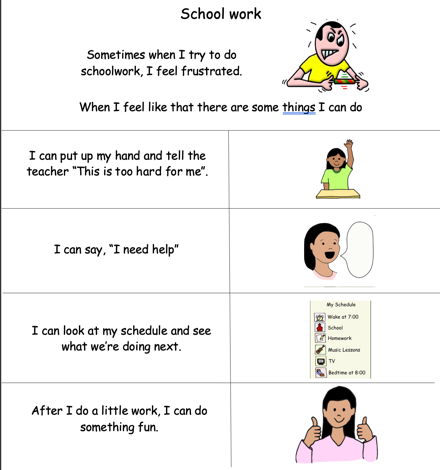 SENSORY MOTORSensory play with rocks. Students can use hard rocks and play dough to create shapes, faces, etc. Adults can comment on what the student is making.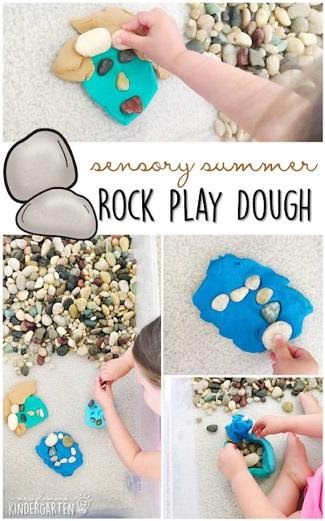 https://mrsplemonskindergarten.com/2017/06/10-ways-to-play-with-rocks-sensory-summer.htmlSTRUCTURED ACTIVITIESStudents can interview a member of their classroom community (student or adult) about a time that person had a hard time doing something and what they did to persevere. Students can write about their interviews by writing or using an alternative pencil. ART OR SCIENCE ACTIVITIESUsing a variety of different objects and materials, students can hypothesize if the object will feel hard or not hard. USE OF APPS OR OTHER TECHNOLOGYThe student can write a story in Pictello or Book Creator about something they have a hard time doing and why it is important to keep practicing that task. VIDEOS, MUSIC, ANIMATED SHORTSSESAME STREET: BRUNO MARS: DON’T GIVE UPhttps://www.youtube.com/watch?v=pWp6kkz-pnQWORD WALL:  Create a WordWall and add hard to the list. READING and the Word Wall: Sound out the letters together. Have the students find the word on the AAC system. WRITING and the Word Wall: Using a pencil or alternative pencil, have students try to type the word on the keyboard or write the word together. Choosing Words for the Classroom Word Wall with Dr Caroline Musselwhite VideoFor specific questions or more ideas regarding this core word Activity Sheet, please contact Abigail Duarte @  aduarte3@mail.sfsu.edu.  I laugh when _____________I laugh when _____________I laugh when _____________I laugh when _____________I laugh when _____________